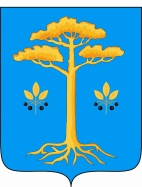 СОВЕТ  ДЕПУТАТОВ  МУНИЦИПАЛЬНОГО  ОБРАЗОВАНИЯ «МУРАВЬЕВСКОЕ»ЧЕТВЕРТОГО  СОЗЫВА165150 Архангельская обл. Вельский район  д. Вороновская д.1б стр.4; тел:6-56-37(индекс, почтовый адрес местонахождения администрации, тел./факс)(двадцать второе   заседание)РЕШЕНИЕот 18 декабря 2018 года                                №  121                                                                               Отчет главы МО «Муравьевское»о результатах его деятельности и деятельности администрации МО «Муравьевское» за 2017 год.                       В  соответствии с Федеральным законом от 06.10.2003 г. №131-ФЗ «Об общих принципах организации местного самоуправления в Российской Федерации», Уставом муниципального образования «Муравьевское», заслушав отчет главы муниципального образования «Муравьевское» о результатах его деятельности  и деятельности администрации МО «Муравьевское»  за 2017 год РЕШИЛ:Отклонить  отчет главы  МО «Муравьевское» о результатах его деятельности  и деятельности администрации МО «Муравьевское»  за 2017  год как не набравший необходимое количество голосов депутатов Совета депутатов МО «Муравьевское». Председатель Совета депутатов МО «Муравьевское»                                                          Леонти Д.В.